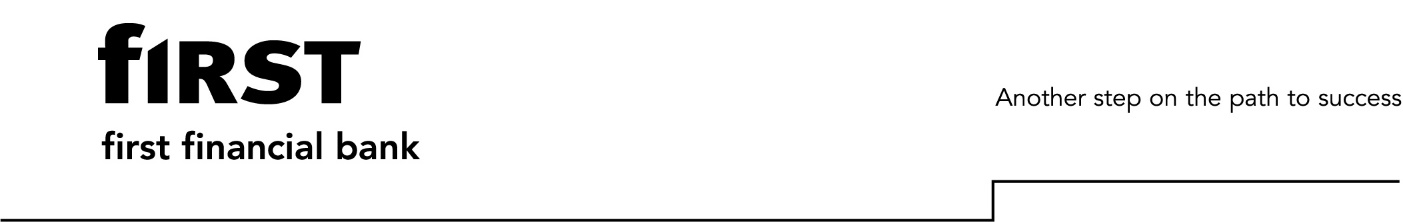 Micro Loan Program Application Addendum(to be completed along with First Financial Bank Business Banking Application)How much money do you need to borrow? 	     		(micro loan program limited to $10,000 per business)How much of your own money are you putting into the transaction? 	     			How will you use the borrowed money?Real Estate			Operations			VariousLeasehold imprv_     ___		Equipment $_     ______		Buy a business $_     _____Construction $_     ____		Furn/Fixtures $_     ____		Façade imprv  $_     ______Renovation $_     _____		Inventory $_     ______		R&D $_     ______TOTAL $_     ________		Accts Rec.$_      _____		Professional fees $_     _____				TOTAL $__     _____		Start-up costs (Itemize details below) $_     ____								Total $_     _______General Comments:	     																																	Management:If you are starting this business from the ground up, have you worked in this type of business in the past? ______ yes	__     _no	_     _N/AIf yes, how long? _     _ years  _     _ monthsDo you have management experience/training in this type of business? _     _yes _     _noIf this is an existing business, has it been profitable in the past? _     _ yes _     _ no  _     _N/AIs it profitable now? _     _ yes _     _ noAre current financial statements available (within 90 days of this application)? _     _yes _     _ noAre year-end historical statements for 2 years available? _     _ yes _     _ no  _     _N/APersonal Financial InformationAssets						LiabilitiesCash	     _     ___________			Credit Cards _     ______Securities _     _____________			Auto Loans  _     _______Real Estate _     ____________			Other    _     ___________Other         _     _____________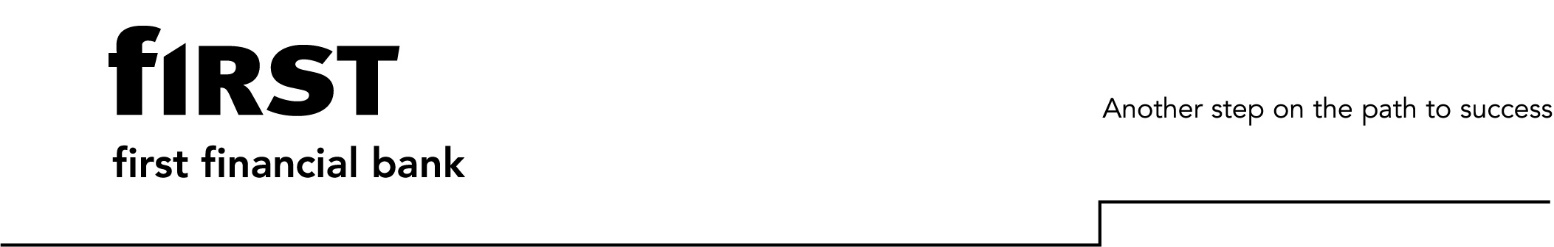 Small Business Loan Center ApplicationImportant Application Information: Federal Law requires financial institutions to obtain sufficient information to verify your identity. You may be asked several questions and to provide one or more forms of identification to fulfill this requirement. In some instances we may use outside sources to confirm the information. The information you provide is protected by our privacy policy and federal law. Each shareholder, partner or member owning 25 percent or more interest in the Business Applicant must sign a personal guaranty. A minimum of 1 guarantor is required regardless of percent ownership. Additional guaranties may be required.   CORPORATE TAX RETURNS OR FYE STATEMENTS FOR LAST TWO YEARS AND INTERIM, IF AVAILABLE SUBMITTED WITH THIS APPLICATION.  CURRENT PERSONAL FINANCIAL STATEMENT AND MOST RECENT PERSONAL TAX RETURN SUBMITTED WITH THIS APPLICATION.BUSINESS DEPOSIT ACCOUNTSPERSONAL DEPOSIT ACCOUNTSBUSINESS DEBTS (List all business debts including accounts and trade payables)HAS THE APPLICANT OR ANY GUARANTOR OR CO-APPLICANT EVER DECLARED BANKRUPTCY?				  YES       NOIS THE BUSINESS APPLICANT OR ANY GUARANTOR OR CO-APPLICANT A PARTY TO ANY CLAIM OR LAWSUIT?			  YES       NOARE THERE ANY STATE OR FEDERAL TAX LIENS FILED AGAINST THE BUSINESS APPLICANT OR ANY GUARANTOR OR CO-APPLICANT?	  YES       NO   NOTICE – Applicant Only                      NOTICE – JOINT CREDIT with Co-Applicant(s)We intend to apply for joint credit. (initials) ____________________  (If applicable, complete the Statement of Intent form.)This information and the information provided on all accompanying financial statements and schedules is provided for the purpose of obtaining credit for the Applicant(s) or for the purpose of Applicant(s) guaranteeing credit for others. Applicant(s) acknowledge that representations made in this statement will be relied on by Creditor in its decision to grant such credit. This Statement is true and correct in every detail and accurately represents the financial condition of the Applicant(s) on the date given below. Creditor is authorized to make all inquiries it deems necessary to verify the accuracy of the information contained herein and to determine the creditworthiness of the Applicant(s). Applicant(s) will promptly notify Creditor of any subsequent changes which would affect the accuracy of this Statement. Creditor is further authorized to answer any questions about Creditor’s credit experience with Applicant(s). Applicant(s) are aware that any knowing or willful false statements regarding the value of the above property for purposes of influencing the actions of Creditor can be a violation of federal law, 18 U.S.C. & 1014, and may result in a fine or imprisonment or both. In addition, each individual signing below authorizes the Creditor to check their individual credit account and employment history and have a credit reporting agency prepare a consumer credit report on them. By signing below, the undersigned affirms that all representations made heretofore stated in this application are true and correct . By ___________________________________________________	By ___________________________________________________    Signature                                           	 Date		         Signature                                           	 Date By ___________________________________________________	By ___________________________________________________    Signature                                           	 Date		         Signature                                           	 DateBUSINESS INFORMATIONBUSINESS INFORMATIONBUSINESS INFORMATIONBUSINESS INFORMATIONBUSINESS INFORMATIONBUSINESS INFORMATIONBUSINESS INFORMATIONBUSINESS INFORMATIONBUSINESS INFORMATIONBUSINESS INFORMATIONBUSINESS INFORMATIONBUSINESS INFORMATIONBUSINESS INFORMATIONBUSINESS INFORMATIONBUSINESS INFORMATIONBUSINESS INFORMATIONBUSINESS INFORMATIONBUSINESS INFORMATIONBUSINESS INFORMATIONBUSINESS APPLICANT’S NAME (Exact Legal Name)BUSINESS APPLICANT’S NAME (Exact Legal Name)BUSINESS APPLICANT’S NAME (Exact Legal Name)BUSINESS APPLICANT’S NAME (Exact Legal Name)BUSINESS APPLICANT’S NAME (Exact Legal Name)BUSINESS APPLICANT’S NAME (Exact Legal Name)BUSINESS APPLICANT’S NAME (Exact Legal Name)BUSINESS APPLICANT’S NAME (Exact Legal Name)BUSINESS APPLICANT’S NAME (Exact Legal Name)DBA (If Applicable)DBA (If Applicable)DBA (If Applicable)DBA (If Applicable)DBA (If Applicable)DBA (If Applicable)DBA (If Applicable)DBA (If Applicable)DBA (If Applicable)DBA (If Applicable)BUSINESS STREET ADDRESS (Can not be a PO Box)BUSINESS STREET ADDRESS (Can not be a PO Box)BUSINESS STREET ADDRESS (Can not be a PO Box)BUSINESS STREET ADDRESS (Can not be a PO Box)BUSINESS STREET ADDRESS (Can not be a PO Box)BUSINESS STREET ADDRESS (Can not be a PO Box)CITYCITYCITYCITYSTATESTATESTATESTATESTATEZIP CODEZIP CODEZIP CODEZIP CODEMAILING ADDRESS (If Different From Above)MAILING ADDRESS (If Different From Above)MAILING ADDRESS (If Different From Above)MAILING ADDRESS (If Different From Above)MAILING ADDRESS (If Different From Above)MAILING ADDRESS (If Different From Above)CITYCITYCITYCITYSTATESTATESTATESTATESTATEZIP CODEZIP CODEZIP CODEZIP CODETAX PAYER ID NUMBERTAX PAYER ID NUMBERTAX PAYER ID NUMBERTAX PAYER ID NUMBERTAX PAYER ID NUMBERTAX PAYER ID NUMBERBUSINESS PHONEBUSINESS PHONEBUSINESS PHONEBUSINESS PHONEBUSINESS FAXBUSINESS FAXBUSINESS FAXBUSINESS FAXBUSINESS FAXCELL PHONE (Optional)CELL PHONE (Optional)CELL PHONE (Optional)CELL PHONE (Optional)BUSINESS TYPE        SOLE PROPRIETORSHIP           C-CORPORATION           S-CORPORATION           LIMITED LIABILITY COMPANY           PARTNERSHIP           OTHERBUSINESS TYPE        SOLE PROPRIETORSHIP           C-CORPORATION           S-CORPORATION           LIMITED LIABILITY COMPANY           PARTNERSHIP           OTHERBUSINESS TYPE        SOLE PROPRIETORSHIP           C-CORPORATION           S-CORPORATION           LIMITED LIABILITY COMPANY           PARTNERSHIP           OTHERBUSINESS TYPE        SOLE PROPRIETORSHIP           C-CORPORATION           S-CORPORATION           LIMITED LIABILITY COMPANY           PARTNERSHIP           OTHERBUSINESS TYPE        SOLE PROPRIETORSHIP           C-CORPORATION           S-CORPORATION           LIMITED LIABILITY COMPANY           PARTNERSHIP           OTHERBUSINESS TYPE        SOLE PROPRIETORSHIP           C-CORPORATION           S-CORPORATION           LIMITED LIABILITY COMPANY           PARTNERSHIP           OTHERBUSINESS TYPE        SOLE PROPRIETORSHIP           C-CORPORATION           S-CORPORATION           LIMITED LIABILITY COMPANY           PARTNERSHIP           OTHERBUSINESS TYPE        SOLE PROPRIETORSHIP           C-CORPORATION           S-CORPORATION           LIMITED LIABILITY COMPANY           PARTNERSHIP           OTHERBUSINESS TYPE        SOLE PROPRIETORSHIP           C-CORPORATION           S-CORPORATION           LIMITED LIABILITY COMPANY           PARTNERSHIP           OTHERBUSINESS TYPE        SOLE PROPRIETORSHIP           C-CORPORATION           S-CORPORATION           LIMITED LIABILITY COMPANY           PARTNERSHIP           OTHERBUSINESS TYPE        SOLE PROPRIETORSHIP           C-CORPORATION           S-CORPORATION           LIMITED LIABILITY COMPANY           PARTNERSHIP           OTHERBUSINESS TYPE        SOLE PROPRIETORSHIP           C-CORPORATION           S-CORPORATION           LIMITED LIABILITY COMPANY           PARTNERSHIP           OTHERBUSINESS TYPE        SOLE PROPRIETORSHIP           C-CORPORATION           S-CORPORATION           LIMITED LIABILITY COMPANY           PARTNERSHIP           OTHERBUSINESS TYPE        SOLE PROPRIETORSHIP           C-CORPORATION           S-CORPORATION           LIMITED LIABILITY COMPANY           PARTNERSHIP           OTHERBUSINESS TYPE        SOLE PROPRIETORSHIP           C-CORPORATION           S-CORPORATION           LIMITED LIABILITY COMPANY           PARTNERSHIP           OTHERBUSINESS TYPE        SOLE PROPRIETORSHIP           C-CORPORATION           S-CORPORATION           LIMITED LIABILITY COMPANY           PARTNERSHIP           OTHERBUSINESS TYPE        SOLE PROPRIETORSHIP           C-CORPORATION           S-CORPORATION           LIMITED LIABILITY COMPANY           PARTNERSHIP           OTHERBUSINESS TYPE        SOLE PROPRIETORSHIP           C-CORPORATION           S-CORPORATION           LIMITED LIABILITY COMPANY           PARTNERSHIP           OTHERBUSINESS TYPE        SOLE PROPRIETORSHIP           C-CORPORATION           S-CORPORATION           LIMITED LIABILITY COMPANY           PARTNERSHIP           OTHERDESCIPTION OF BUSINESS OR SERVICE (Be Specific)DESCIPTION OF BUSINESS OR SERVICE (Be Specific)DESCIPTION OF BUSINESS OR SERVICE (Be Specific)DATE BUSINESS STARTEDDATE BUSINESS STARTEDDATE BUSINESS STARTEDDATE BUSINESS STARTEDYEARS CURRENT OWNERSHIPYEARS CURRENT OWNERSHIPYEARS CURRENT OWNERSHIPYEARS CURRENT OWNERSHIPYEARS CURRENT OWNERSHIPYEARS OWNERS HAVE BEEN IN THIS LINE OF BUSINESS        YEARS OWNERS HAVE BEEN IN THIS LINE OF BUSINESS        YEARS OWNERS HAVE BEEN IN THIS LINE OF BUSINESS        YEARS OWNERS HAVE BEEN IN THIS LINE OF BUSINESS        # OF EMPLOYEES# OF EMPLOYEES# OF EMPLOYEESGROSS ANNUAL SALES IN YOUR PREVIOUS FISCAL YEAR$     GROSS ANNUAL SALES IN YOUR PREVIOUS FISCAL YEAR$     GROSS ANNUAL SALES IN YOUR PREVIOUS FISCAL YEAR$     BUSINESS YEAR END DATEBUSINESS YEAR END DATEBUSINESS YEAR END DATEBUSINESS YEAR END DATEBUSINESS CHECKING & SAVINGS TOTAL BALANCE$     BUSINESS CHECKING & SAVINGS TOTAL BALANCE$     BUSINESS CHECKING & SAVINGS TOTAL BALANCE$     BUSINESS CHECKING & SAVINGS TOTAL BALANCE$     BUSINESS CHECKING & SAVINGS TOTAL BALANCE$     BUSINESS CHECKING & SAVINGS TOTAL BALANCE$     BUSINESS CHECKING & SAVINGS TOTAL BALANCE$     BUSINESS CHECKING & SAVINGS TOTAL BALANCE$     BUSINESS CHECKING & SAVINGS TOTAL BALANCE$     BUSINESS CHECKING & SAVINGS TOTAL BALANCE$     BUSINESS CHECKING & SAVINGS TOTAL BALANCE$     BUSINESS CHECKING & SAVINGS TOTAL BALANCE$     OWNER(S) INFORMATIONOWNER(S) INFORMATIONOWNER(S) INFORMATIONOWNER(S) INFORMATIONOWNER(S) INFORMATIONOWNER(S) INFORMATIONOWNER(S) INFORMATIONOWNER(S) INFORMATIONOWNER(S) INFORMATIONOWNER(S) INFORMATIONOWNER(S) INFORMATIONOWNER(S) INFORMATIONOWNER(S) INFORMATIONOWNER(S) INFORMATIONOWNER(S) INFORMATIONOWNER(S) INFORMATIONOWNER(S) INFORMATIONOWNER(S) INFORMATIONOWNER(S) INFORMATIONList all Owners/Guarantors with at least 25% ownership interest in the company.  If there are more than two owners, complete additional application.List all Owners/Guarantors with at least 25% ownership interest in the company.  If there are more than two owners, complete additional application.List all Owners/Guarantors with at least 25% ownership interest in the company.  If there are more than two owners, complete additional application.List all Owners/Guarantors with at least 25% ownership interest in the company.  If there are more than two owners, complete additional application.List all Owners/Guarantors with at least 25% ownership interest in the company.  If there are more than two owners, complete additional application.List all Owners/Guarantors with at least 25% ownership interest in the company.  If there are more than two owners, complete additional application.List all Owners/Guarantors with at least 25% ownership interest in the company.  If there are more than two owners, complete additional application.List all Owners/Guarantors with at least 25% ownership interest in the company.  If there are more than two owners, complete additional application.List all Owners/Guarantors with at least 25% ownership interest in the company.  If there are more than two owners, complete additional application.List all Owners/Guarantors with at least 25% ownership interest in the company.  If there are more than two owners, complete additional application.List all Owners/Guarantors with at least 25% ownership interest in the company.  If there are more than two owners, complete additional application.List all Owners/Guarantors with at least 25% ownership interest in the company.  If there are more than two owners, complete additional application.List all Owners/Guarantors with at least 25% ownership interest in the company.  If there are more than two owners, complete additional application.List all Owners/Guarantors with at least 25% ownership interest in the company.  If there are more than two owners, complete additional application.List all Owners/Guarantors with at least 25% ownership interest in the company.  If there are more than two owners, complete additional application.List all Owners/Guarantors with at least 25% ownership interest in the company.  If there are more than two owners, complete additional application.List all Owners/Guarantors with at least 25% ownership interest in the company.  If there are more than two owners, complete additional application.List all Owners/Guarantors with at least 25% ownership interest in the company.  If there are more than two owners, complete additional application.List all Owners/Guarantors with at least 25% ownership interest in the company.  If there are more than two owners, complete additional application.AUTHORIZED OFFICER (First, MI, Last)AUTHORIZED OFFICER (First, MI, Last)SOCIAL SECURITY #   -  -    SOCIAL SECURITY #   -  -    SOCIAL SECURITY #   -  -    DATE OF BIRTHDATE OF BIRTHDATE OF BIRTHTITLETITLETITLETITLETITLETITLE% OWNERSHIP% OWNERSHIPYEARS AS OWNERYEARS AS OWNERYEARS AS OWNERHOME PHONEHOME PHONEADDRESSADDRESSADDRESSADDRESSADDRESSADDRESSCITYCITYCITYCITYCITYCITYSTATESTATEZIPZIPZIPMONTHLY MORTGAGE / RENT PAYMENT$     GROSS PERSONAL ANNUAL INCOME AS REPORTED ON LAST TAX RETURN$     GROSS PERSONAL ANNUAL INCOME AS REPORTED ON LAST TAX RETURN$     GROSS PERSONAL ANNUAL INCOME AS REPORTED ON LAST TAX RETURN$     GROSS PERSONAL ANNUAL INCOME AS REPORTED ON LAST TAX RETURN$     GROSS PERSONAL ANNUAL INCOME AS REPORTED ON LAST TAX RETURN$     GROSS PERSONAL ANNUAL INCOME AS REPORTED ON LAST TAX RETURN$     GROSS PERSONAL ANNUAL INCOME AS REPORTED ON LAST TAX RETURN$     NET WORTH (Excluding the Business)$     NET WORTH (Excluding the Business)$     NET WORTH (Excluding the Business)$     NET WORTH (Excluding the Business)$     NET WORTH (Excluding the Business)$     NET WORTH (Excluding the Business)$     CASH & MARKETABLE SECURITIES$     CASH & MARKETABLE SECURITIES$     CASH & MARKETABLE SECURITIES$     CASH & MARKETABLE SECURITIES$     CASH & MARKETABLE SECURITIES$     AUTHORIZED OFFICER (First, MI, Last)AUTHORIZED OFFICER (First, MI, Last)SOCIAL SECURITY #   -  -    SOCIAL SECURITY #   -  -    DATE OF BIRTHDATE OF BIRTHDATE OF BIRTHDATE OF BIRTHTITLETITLETITLETITLETITLETITLE% OWNERSHIP% OWNERSHIP% OWNERSHIPYEARS AS OWNERYEARS AS OWNERHOME PHONEHOME PHONEADDRESSADDRESSADDRESSADDRESSADDRESSADDRESSCITYCITYCITYCITYCITYSTATESTATESTATEZIPZIPZIPMONTHLY MORTGAGE / RENT PAYMENT$     GROSS PERSONAL ANNUAL INCOME AS REPORTED ON LAST TAX RETURN$     GROSS PERSONAL ANNUAL INCOME AS REPORTED ON LAST TAX RETURN$     GROSS PERSONAL ANNUAL INCOME AS REPORTED ON LAST TAX RETURN$     GROSS PERSONAL ANNUAL INCOME AS REPORTED ON LAST TAX RETURN$     GROSS PERSONAL ANNUAL INCOME AS REPORTED ON LAST TAX RETURN$     GROSS PERSONAL ANNUAL INCOME AS REPORTED ON LAST TAX RETURN$     GROSS PERSONAL ANNUAL INCOME AS REPORTED ON LAST TAX RETURN$     NET WORTH (Excluding the Business)$     NET WORTH (Excluding the Business)$     NET WORTH (Excluding the Business)$     NET WORTH (Excluding the Business)$     NET WORTH (Excluding the Business)$     NET WORTH (Excluding the Business)$     CASH & MARKETABLE SECURITIES$     CASH & MARKETABLE SECURITIES$     CASH & MARKETABLE SECURITIES$     CASH & MARKETABLE SECURITIES$     CASH & MARKETABLE SECURITIES$     LOAN REQUESTLOAN REQUESTLOAN REQUESTLOAN REQUESTLOAN REQUESTLOAN REQUESTLOAN REQUESTLOAN REQUESTLOAN REQUESTLOAN REQUESTLOAN REQUESTLOAN REQUESTLOAN REQUESTLOAN REQUESTLOAN REQUESTLOAN REQUESTLOAN REQUESTLOAN REQUESTLOAN REQUESTPURPOSE OF LOANPURPOSE OF LOANPURPOSE OF LOANPURPOSE OF LOANPURPOSE OF LOANPURPOSE OF LOANLOAN TYPELOAN TYPELOAN TYPELOAN TYPELOAN TYPEAMOUNT REQUESTED$     AMOUNT REQUESTED$     AMOUNT REQUESTED$     AMOUNT REQUESTED$     AMOUNT REQUESTED$     AMOUNT REQUESTED$     AMOUNT REQUESTED$     TERM REQUESTEDCOLLATERAL AVAILABLECOLLATERAL AVAILABLECOLLATERAL AVAILABLECOLLATERAL AVAILABLECOLLATERAL AVAILABLECOLLATERAL AVAILABLECOLLATERAL AVAILABLECOLLATERAL AVAILABLECOLLATERAL AVAILABLECOLLATERAL AVAILABLECOLLATERAL AVAILABLECOLLATERAL AVAILABLECOLLATERAL AVAILABLECOLLATERAL AVAILABLECOLLATERAL AVAILABLECOLLATERAL AVAILABLECOLLATERAL AVAILABLECOLLATERAL AVAILABLECOLLATERAL AVAILABLEFINANCIAL INFORMATIONFINANCIAL INFORMATIONFINANCIAL INFORMATIONFINANCIAL INFORMATIONFINANCIAL INFORMATIONFINANCIAL INFORMATIONFINANCIAL INFORMATIONFINANCIAL INFORMATIONFINANCIAL INFORMATIONFINANCIAL INFORMATIONFINANCIAL INFORMATIONFINANCIAL INFORMATIONFINANCIAL INFORMATIONFINANCIAL INFORMATIONFINANCIAL INFORMATIONFINANCIAL INFORMATIONFINANCIAL INFORMATIONFINANCIAL INFORMATIONFINANCIAL INFORMATIONFINANCIAL INSTITUTIONTYPE OF ACCOUNTCURRENT BALANCEAVERAGE BALANCE$     $     $     $     $     $     FINANCIAL INSTITUTIONTYPE OF ACCOUNTCURRENT BALANCEAVERAGE BALANCE$     $     $     $     $     $     TO WHOM PAYABLE?TYPE OF ACCOUNT (Revolving, Term, etc.)BALANCE OWINGPAYMENTPAY OFF WITH PROCEEDS?$     $      PER       YES$     $      PER       YES$     $      PER       YESRELATED BUSINESS ISSUESRELATED BUSINESS ISSUESRELATED BUSINESS ISSUESRELATED BUSINESS ISSUESRELATED BUSINESS ISSUESEQUAL CREDIT OPPORTUNITY NOTICEEQUAL CREDIT OPPORTUNITY NOTICEWere your gross revenues $1,000,000 or less in your previous year?  YES  NOIf you answered “yes” and the Creditor denies your application for credit, you have the right to a written statement of the specific reasons for the denial.  To obtain the statement, please contact:      First Financial Bank     Business Banking     225 Pictoria Drive     Cincinnati, OH 45246     (888) 815-3530within 60 days from the date you are notified of Creditor’s decision.  The Creditor will send you a written statement of reasons for the denial within 30 days of receiving your request for the statement.  The notice at right describes additional protections extended to you.NOTICE:  The Federal Equal Credit Opportunity Act prohibits creditors from discriminating against credit applicants on the basis of race, color, religion, national origin, sex, marital status, age (providing the applicant has the capacity to enter into a binding contract), because all or part of the applicant’s income derives from any public assistance program; or because the applicant has in good faith exercised any right under the Consumer Credit Protection Act, the federal agency that administers compliance with this law concerning the creditor is:     Federal Reserve Consumer Help Center     P.O. Box 1200     Minneapolis, MN 55480     (888) 851-1920 (8 a.m. to 6 p.m. CST)